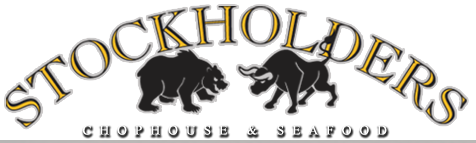 Catering Menu1073 Main St. Weymouth, MA 02190781-335-3100Executive Chefs: Scott Boragine & Rich McInerneyServing Size Guide:Half Pan: Approx. 10ppl		Full Pan: Approx. 15-20pplServing Sizes are estimates. Please inquire should you have questions.Salads & SoupsHalf Pan:		Full Pan:Pasta Salad 					$30 				$55Potato Salad 					$30 				$55+House Salad 				$30 				$55+Caesar Salad 	 			$30 				$55+Greek Salad					$30				$55+Add Chicken, Shrimp or Tuna upon request. Additional charge applies. New England Clam Chowder	$70				$130Lobster Bisque				$100			$190Broccoli Cheddar Soup		$60				$110Italian Wedding				$50				$90Beef Chili					$50				$90AppetizersJumbo Shrimp Cocktail 		$4ea.Scallops & Bacon 				50pcs. $90 	100pcs. $170Half Pan:		Full Pan:Bruschetta 					$30				$50Crudite (Vegetables & Dip)		-	$5/person	-Assorted Fruit Bowl			-	$3/person	-Cheese & Fruit				-	$5/person	-Macaroni & Cheese Fritters		$40 				$75Mini Meatballs				$50				$90Coconut Shrimp				50pcs. $90	100pcs $170Seafood Stuffed Mushrooms 	$50 				$90Buffalo Chicken Spring Rolls	$45 				$80Steak & Cheese Spring Rolls 	$45				$80Big Mac Beef Sliders 			$60 (12)   		$120(24)Lamb Lollipops (3oz. each)		-	    $6/each	-Chicken Wings 				$50				$90Boneless Chicken Tenders 		$55   			$100Main CoursesHalf Pan:		Full Pan:Marinated Beef Tips 			$140 			$260Braised Beef Short Ribs		$140			$260Baby Back Ribs				$60				$120	Bourbon BBQ or Sweet Hoisin GlazeBBQ Pulled Pork				$50				$90Macaroni & Cheese 			$40				$70	w/Chicken					$60				$110	w/Buffalo Chicken				$60				$110	w/Short Rib					$75				$140	w/Lobster					$100				$190Broiled Haddock 				NA				$75Meatballs & Pasta	*			$60				$110Baked Ziti 					$30 				$55	w/Meatballs					$60				$110	w/ Sausage & Peppers			$50				$90Chicken, Broccoli & Ziti		$50 				$90*Choice of White Wine Garlic or Alfredo Blackened Chicken Pasta		$50				$90Chicken Parmesan*			$75				$140Chicken Piccata*				$50				$90Chicken Scampi*				$50				$90Chicken Marsala*				$50				$90Beef Marsala*				$65				$120Beef Bolognese*				$65				$120Beef Au Poivre*				$65				$120*Choice of penne or linguini.SidesHalf Pan:		Full Pan:Delmonico Potatoes 				$50 				$95Garlic Mashed 					$40				$75Roasted Potatoes				$40				$75Butternut Squash				$40				$75Seasoned Green Beans			$50				$90Roasted Brussels Sprouts			$60				$115Seasonal Roasted Vegetables		$50				$95Grilled Asparagus				$60				$115Sauteed Baby Spinach			$60				$115Parmesan Risotto				$40				$75Mushroom & Parmesan Risotto 	$45				$85Lobster Risotto					$100				$195AccompanimentsSautéed Onions 								$20Sautéed Peppers								$20Sautéed Mushrooms 							$20Stockholders’ House Bean Dip 					$20Consuming raw or undercooked eggs, beef, seafood or chicken may increase the risk of foodborne illness.Before placing your order, please notify us of any food allergies.Prices do not include Massachusetts Meals Tax of 7%.To help us cover a portion of the increase in cost of goods, a three percent administrative fee is added to all guest checks.Please notify us if you will need disposable utensils, plates or condiments. These items are not included.With over 40 years of cooking experience between our Executive Chefs, Scott & Rich, we can accommodate most special requests.  Please inquire should your needs require items not listed on this menu. 